РЕКОМЕНДАЦІЇ  ВЧИТЕЛЯМ  ЩОДО  РОБОТИ  З  УЧНЯМИ,  ЯКІ ВІДНОСЯТЬСЯ  ДО  ГРУПИ  РИЗИКУ1. Необхідно дати відчути дитині, що вона належить до групи, класу, не відторгнута і займає важливе місце в колективі. Однак не можна примушувати її жити в "кучі” і обов’язково бути на очах. Кожен має потребу в тому, щоб побути наодинці з самим собою, тим більше дитина.2. Заохочуйте дитину в тому, щоб вона дозволяла собі приємно проводити час, яке потребує взаємодію з людьми.3. Виставляйте малюнки дитини, твори, одним словом, все те, що може зацікавити оточуючих. Це буде підвищувати впевненість дитини в собі, почуття самостійності. Хваліть її частіше. Допоможіть їй розпізнати та виразити приховані почуття, використавши для цього такі надійні канали, як малювання, роботу по дереву, ліплення, шиття ляльок, читання вголос розповідей, музику. Частіше запитуйте що вона відчула в тій чи іншій ситуації...4. Дізнайтесь, з ким дитина хотіла б працювати в групі і хто з дітей має на неї найбільший вплив. Розробіть план дій для дитини його бажаним партнером.5. Записуйте на аркуші паперу або реєструйте подумки скільки разів на день ви звертались до дитини і скільки разів ви висловили позитивні репліки і коментарі в її адресу. Перевіряйте цей "список” в кінці дня. Це буде нагадувати вам про ваше добре починання і про успіхи вашої дитини.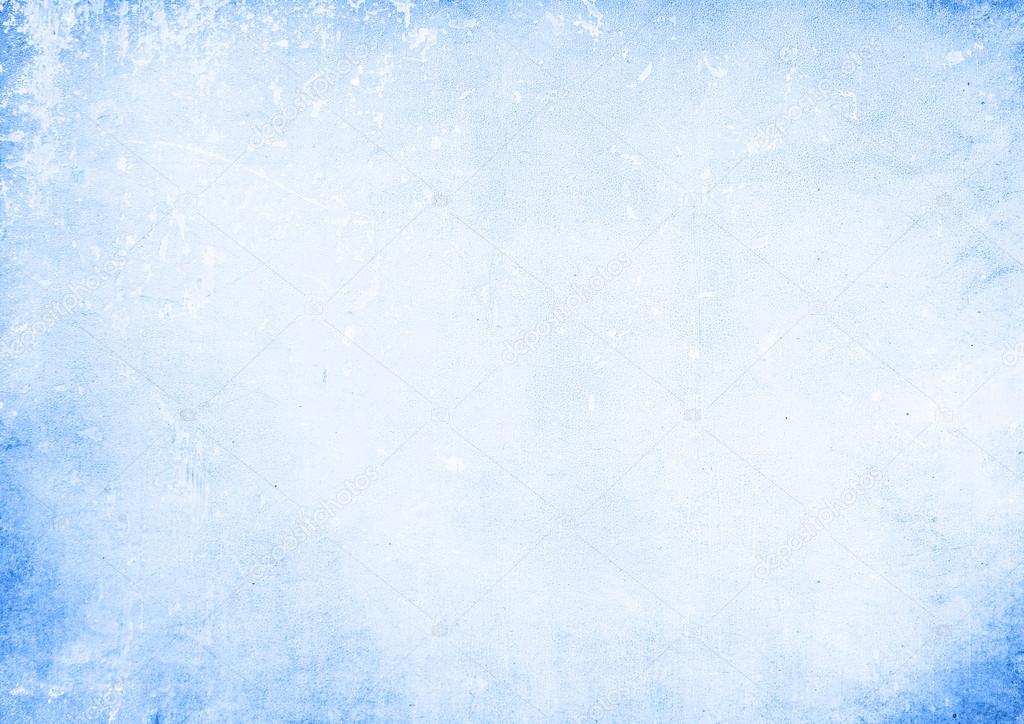 